Título artículo(Title Article)Nombre y apellidos autor/ahttps://orcid.org/correo electrónicoAfiliaciónFecha de recepción: Fecha de aceptación: Resumen: Lorem ipsum dolor sit amet, consectetuer adipiscing elit. Aenean commodo ligula eget dolor. Aenean massa. Cum sociis natoque penatibus et magnis dis parturient montes, nascetur ridiculus mus. Donec quam felis, ultricies nec, pellentesque eu, pretium quis, sem. Nulla consequat massa quis enim. Donec pede justo, fringilla vel, aliquet nec, vulputate eget, arcu. In enim justo, rhoncus ut, imperdiet a, venenatis vitae, justo. Nullam dictum felis eu pede mollis pretium. Integer tincidunt. Palabras clave: Palabra 1. Palabra 2. Palabra 3. Palabra 4. Palabra 5.Abstract: Lorem ipsum dolor sit amet, consectetuer adipiscing elit. Aenean commodo ligula eget dolor. Aenean massa. Cum sociis natoque penatibus et magnis dis parturient montes, nascetur ridiculus mus. Donec quam felis, ultricies nec, pellentesque eu, pretium quis, sem. Nulla consequat massa quis enim. Donec pede justo, fringilla vel, aliquet nec, vulputate eget, arcu. In enim justo, rhoncus ut, imperdiet a, venenatis vitae, justo. Nullam dictum felis eu pede mollis pretium. Integer tincidunt.Keywords: Word 1. Word 2. Word 3. Word 4. Word 5.1. Epígrafe nivel 1Lorem ipsum dolor sit amet, consectetuer adipiscing elit. Aenean commodo ligula eget dolor. Aenean massa. Cum sociis natoque penatibus et magnis dis parturient montes, nascetur ridiculus mus. Donec quam felis, ultricies nec, pellentesque eu, pretium quis, sem. Nulla consequat massa quis enim. Donec pede justo, fringilla vel, aliquet nec, vulputate eget, arcu. In enim justo, rhoncus ut, imperdiet a, venenatis vitae, justo. Nullam dictum felis eu pede mollis pretium. Integer tincidunt. Cras dapibus. 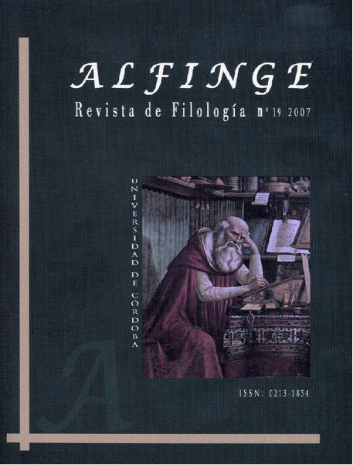 Ilustración 1: fuenteVivamus elementum semper nisi. Aenean vulputate eleifend tellus. Aenean leo ligula, porttitor eu, consequat vitae, eleifend ac, enim. Aliquam lorem ante, dapibus in, viverra quis, feugiat a, tellus. Phasellus viverra nulla ut metus varius laoreet. Quisque rutrum. Aenean imperdiet. Etiam ultricies nisi vel augue. Curabitur ullamcorper ultricies nisi. Nam eget dui. Etiam rhoncus. 1.1. Epígrafe nivel 2Lorem ipsum dolor sit amet, consectetuer adipiscing elit. Aenean commodo ligula eget dolor. Aenean massa. Cum sociis natoque penatibus et magnis dis parturient montes, nascetur ridiculus mus. Donec quam felis, ultricies nec, pellentesque eu, pretium quis, sem. . Phasellus viverra nulla ut metus varius laoreet. Quisque rutrum. Aenean imperdiet. Etiam ultricies nisi vel augue. Curabitur ullamcorper ultricies nisi. Nam eget dui. Etiam rhoncus. Nulla consequat massa quis enim. Donec pede justo, fringilla vel, aliquet nec, vulputate eget, arcu. In enim justo, rhoncus ut, imperdiet a, venenatis vitae, justo. Nullam dictum felis eu pede mollis pretium. Integer tincidunt:Lorem ipsum dolor sit amet, consectetuer adipiscing elit. Aenean commodo ligula eget dolor. Aenean massa. Cum sociis natoque penatibus et magnis dis parturient montes, nascetur ridiculus mus. Donec quam felis, ultricies nec, pellentesque eu, pretium quis, sem. Nulla consequat massa quis enim ( 2000: 210-215).1.1.1. Epígrafe nivel 3Lorem ipsum dolor sit amet, consectetuer adipiscing elit. Aenean commodo ligula eget dolor. Aenean massa. Cum sociis natoque penatibus et magnis dis parturient montes, nascetur ridiculus mus. Donec quam felis, ultricies nec, pellentesque eu, pretium quis, sem. Nulla consequat massa quis enim. Donec pede justo, fringilla vel, aliquet nec, vulputate eget, arcu. In enim justo, rhoncus ut, imperdiet a, venenatis vitae, justo. Nullam dictum felis eu pede mollis pretium. Integer tincidunt.Conclusiones Lorem ipsum dolor sit amet, consectetuer adipiscing elit. Aenean commodo ligula eget dolor. Aenean massa. Cum sociis natoque penatibus et magnis dis parturient montes, nascetur ridiculus mus. Donec quam felis, ultricies nec, pellentesque eu, pretium quis, sem. Nulla consequat massa quis enim. Donec pede justo, fringilla vel, aliquet nec, vulputate eget, arcu. In enim justo, rhoncus ut, imperdiet a, venenatis vitae, justo. Nullam dictum felis eu pede mollis pretium. Integer tincidunt.Referencias bibliográficasCastillo Bernal, M. Pilar, El lenguaje jurídico y judicial en la traducción de un corpus de literatura alemana sobre los procesos de Auschwitz. Córdoba: UCOPress, 2017.Coromines I Vigneaux, Joan; Pascual Rodríguez, José Antonio, Diccionario crítico etimológico castellano e hispánico. Madrid: Gredos, 1980-1992.Coseriu, Eugenio, Principios de semántica estructural. Madrid: Gredos, 1986 [1967]. Martínez Ojeda, Beatriz, “Naturaleza y melancolía en la poesía francesa de la segunda mitad del siglo XVIII”. En: Alfinge. Revista de Filología, 26, 1, 2014, pp. 97-116.  Martínez Ojeda, Beatriz, “Análisis y traducción del texto jurídico-económico (FR>ES). Contrat de type de location ou colocation de logement meublé”. En: Díaz Alarcón, Soledad (ed.), Manual didáctico en soporte virtual para la práctica de la traducción especializada. Córdoba: UCOPress, 2017, pp. 129-154Ogea Pozo, María del Mar, “Subtitling cultural humour in the Spanish comedy Paquita Salas”. En: Martínez Ojeda, Beatriz; Rodríguez Muñoz, María Luisa (eds.), Translation in and for Society. Sociological and Cultural approaches in Translation. Cordoba: UCOPress. Editorial Universidad de Córdoba, 2019, pp. 330-349.